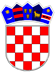 REPUBLIKA  HRVATSKAVUKOVARSKO-SRIJEMSKA  ŽUPANIJAOPĆINA  TOMPOJEVCIOPĆINSKI NAČELNIKKLASA: 402-08/13-03/01URBROJ: 2196/07-13-3Tompojevci, 04.11. 2013. god.Na temelju članka 20. Zakona o javnoj nabavi (''Narodne novine'' br. 90/11 i 83/13) i članka 50. Statuta Općine Tompojevci (''Službeni vjesnik Vukovarsko-srijemske županije'' br. 05/13), Općinski načelnik Općine Tompojevci dana 04. 11.2013. god. donosi sljedeći:II IZMJENE I DOPUNEPLANA  NABAVE  ZA  2013. GODINUČlanak 1.U Planu nabave Općine Tompojevci za 2013. g. od  04. siječnja 2013. godine  članak 2. mijenja se i glasi:„Općina Tompojevci  tijekom 2013. godine planira nabavu roba, radova i usluga prema opisu i na način kako slijedi:Članak 2.	Administrativne poslove za provođenje postupaka nabave provodit će Povjerenstvo kojeg će imenovati općinski načelnik.Članak 3.II Izmjene i dopune Plana nabave za 2013. godinu stupaju na snagu danom donošenja.II Izmjene i dopune Plana nabave za 2013. godinu  objavit će se na web stranici Općine Tompojevci -  www.opcina-tompojevci.hr.													     Općinski načelnik											                   Tomislav Panenić, univ.spec.oec.        Predmet nabaveEvidencijski broj nabaveProcijenjena vrijednost(bez PDV-a)Planirana vrijednost( sa PDV-om)Postupak i  način nabaveSklapanje ugovora o javnoj nabavi ili okvirnog sporazumaPlanirani početak postupkaPlanirano trajanje ugovora o javnoj nabavi ili okvirnog sporazumaMotorni benzin i dizel gorivo42.400.61.000.IZMJENA 14.10.2013.53.000.bagatelna, čl. .3. ZJNMaterijal i dijelovi za tekuće. Inv. održ. građevinskih objekata10.400.33.000.IZMJENA 14.10.2013.13.000. bagatelna, čl. 18. st.3. ZJNReprezentacija25.200.51.500.IZMJENA 14.10.2013.31.500.bagatelna, čl. .3. ZJNSanacija deponija70.000.SKINUTO 14.10.2013.bagatelna, čl. .3. ZJNUsluge telefona/telefaxa32.880.41.100.bagatelna, čl. .3. ZJNUsluge tekućeg i inves. održavanja građevinskih objekata40.800.40.000.IZMJENA 14.10.2013. 51.000.bagatelna, čl. 18. st.3. ZJNUsluge tekućeg i inves. održavanja prijevoznih sredstava10.400.29.000.IZMJENA 14.10.201313.000.bagatelna, čl. 18. st.3. ZJNOstale intelektualne usluge –izvješće stanja u prostoru20.000.25.000.bagatelna, čl. 18. st.3. ZJNProjektna dokumentacija30.000.SKINUTO 14.10.2013.bagatelna, čl. .3. ZJNDeratizacija i dezinsekcija24.000.32.000.IZMJENA 14.10.2013.30.000.bagatelna, čl. .3. ZJNEl. energija MV-01/13143.360.175.700IZMJENA 14.10.2013.179.200.Otvoreni postupakugovor o javnoj nabavi201312 mjeseciPopravak i sanacija pješačkih stazaMV-02/132.000.87.000.IZMJENA 14.10.2013. 2.500.Otvoreni postupakugovor o javnoj nabavi201390 danaNasipavanje poljskih putovaMV-03/13271.712.385.640.IZMJENA 14.10.2013.339.640.Otvoreni postupakugovor o javnoj nabavi201390 danaIzgradnja mrtvačnicaMV-04/1381.600.800.000. IZMJENA 14.10.2013. 102.000.Otvoreni postupakugovor o javnoj nabavi2013120 danaRekonstrukcija ceste Čakovci-Grabovo-MikluševciMV-05/1385.264.106.580Otvoreni postupakugovor o javnoj nabavi2013-Legalizacija objekata30.000.SKINUTO 14.10.2013.bagatelna, čl. 18. st.3. ZJNUklanjanje starih objekata15.200.20.000.IZMJENA 14.10.2013. 19.000.bagatelna, čl. 18. st.3. ZJNRekonstrukcija glavnih vodoopskrbnih cjevovoda u naselju Bokšić i Tompojevci55.400.55.500.IZMJENA 14.10.2013. 69.250. Sporazum o sufinanciranjuSanacija doma kulture Bokšić50.400.50.000.IZMJENA 14.10.2013. 63.000.bagatelna, čl. 18. st.3. ZJNRekonstrukcija javne rasvjeteMV-06/13963.000.1.203.750.Otvoreni postupakugovor o javnoj nabavi2013120 danaAutobusno stajalište22.000.DODANO 14.10.2013.27.500.bagatelna, čl. 18. st.3. ZJNLovački dom Berak22.400.DODANO 14.10.2013. 28.000.bagatelna, čl. 18. st.3. ZJNUređenje vodozaštitnog pojasa – projektna dokumentacija16.000.DODANO 14.10.2013. 20.000.bagatelna, čl. 18. st.3. ZJN2013